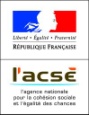 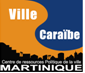 Centre de ressources Ville caraïbe.	         Immeuble  36, Bd, A. Cabral 97200Fort de France, BP 7222, 97277 Schœlcher cedex.       Tel : 0596 686 452 – Fax : 0596 589 628		              wwwvillecaraibe.com 						Fort-de-France, le 22 octobre 2012Le Président						Mr Justin DANIEL	     				Affaire suivie par : Le Directeur Mathieu PETIT		 Tél.  0596 68 64 52/0696 29 67 93mathieu.petit@villecaraibe.comObjet : Invitation au Forum sur la médiation sociale	Madame, Monsieur,L’Agence nationale pour la cohésion sociale et l’égalité des chances (Acsé) et le Centre de Ressources Politique de la ville « Ville Caraïbe » ont le plaisir de vous convier au  Forum sur la médiation sociale, qui se déroulera : Le vendredi  23 novembre 2012, De 8h à 12h (Salon Tainos)  - au  Palais des Congrès,Qu’elles soient d’initiative citoyenne ou institutionnelle, les pratiques de médiation sociale occupent une place de plus en plus importante en Martinique, en particulier au sein des quartiers de la politique de la ville avec le dispositif adultes relais et participent, notamment, de la volonté de réinvestissement et d’humanisation de l’espace public.Ces pratiques génèrent parfois de véritables dynamiques locales, qui contribuent à conforter le lien social, à améliorer la cohésion sociale et à faciliter une meilleure prise en compte des conflits de la vie quotidienne. Elles tendent à favoriser une plus grande proximité des institutions avec les publics, à expérimenter de nouvelles formes de relations sociales et à développer une plus grande humanité dans les rapports entre les gens.La médiation sociale qui connait des agents aux statuts et contrats divers, est notamment portée dans le cadre du dispositif Adultes relais. A ce titre, le plan de professionnalisation, initié en 2012, qui bénéficie aux adultes relais, (dispositif mis en place par la DJSCS et l’Acsé), prévoit trois orientations : La formation, L'accompagnement à la mobilité professionnelle, les ateliers d'échange de pratiques.Aujourd’hui, il nous appartient de mieux faire connaître aux habitants les missions des agents de médiation sociale, de faire émerger de nouveaux enjeux, en matière de professionnalisation et de qualification des agents  mais aussi des structures employeuses et  projets de médiation sociale.Il y a également un objectif de structuration d’un réseau réunissant les structures employeuses et les médiateurs sociaux intervenants dans des champs différents (scolaire, transports, quartiers, publics particuliers…).C’est dans cet objectif, que le Centre de ressources en partenariat avec l’Acsé et les acteurs de la Politique de la ville met en place ce forum pour faire découvrir et valoriser le travail des médiateurs sociaux et favoriser les échanges entre acteurs de la médiation sociale afin d’ inscrire ces démarches dans la durée.En espérant avoir retenu votre attention, je vous  prie d’agréer, Madame, Monsieur, l’expression de mes sentiments distingués. 										Le PrésidentJ. DANIEL				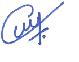 PROGRAMMATION1. Forum sur la médiation sociale : le 23 novembre 2012Forum d’une matinée : 8h 00  Introduction du Préfet sur la médiation sociale et les adultes relais8h 15  Eléments d’état des lieux sur la médiation sociale et les adultes relais en Martinique : Directeur CRPV 8H30 Intervention  de France Médiation sur la Médiation sociale9h 00  Présentation d’expériences par des adultes relais : AR dans les transportsAR dans le logement socialAR dans les espaces publicsAR dans le milieu scolaire9h 40     Echanges avec la Salle10h 10    Pause : rafraichissements  / Exposition sur la médiation sociale10H 30   Table ronde : Structures employeuses, partenaires institutionnels, partenaires sociauxPositionnement et cadre des adultes relais et de la médiation socialeDifficultésImplication des acteursPerspectivesEchanges à partir des questions :Quel regard portez-vous sur la médiation sociale ?Quelle plus-value ?Quelles limites ?Quelle implication des Institutions ?Quelles difficultés ?Quelles perspectives ?11h 30    Echanges entre tous les participants sur les perspectives pour la médiation sociale en Martinique12h 00    Clôture et synthèse  de la MatinéeForum sur la médiation sociale : Le vendredi  23 novembre 2012, De 8h à 12h (Salon Tainos)  - au  Palais des Congrès, Pour participer à ce Forum il faut s’inscrire avant le 19 novembre au Centre de ressources Ville caraïbeContact : nathalie.vivies@villecaraibe.com   / téléphone : 0596 686452  / Fax  0596 589628 en renvoyant le bulletin d’inscription.